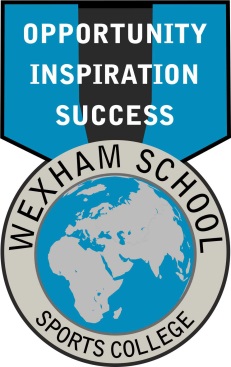 Application PackAssistant Leader of Science September 2019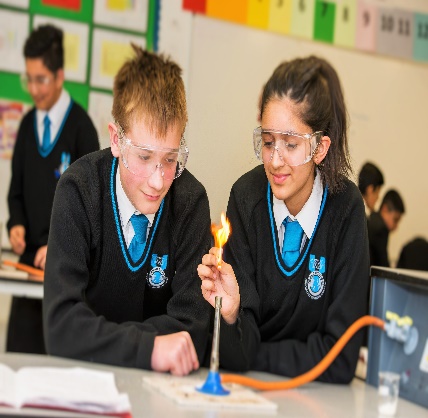 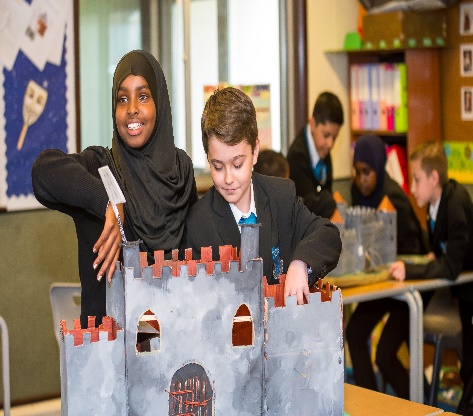 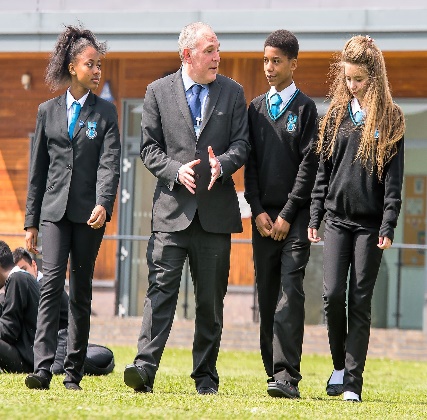 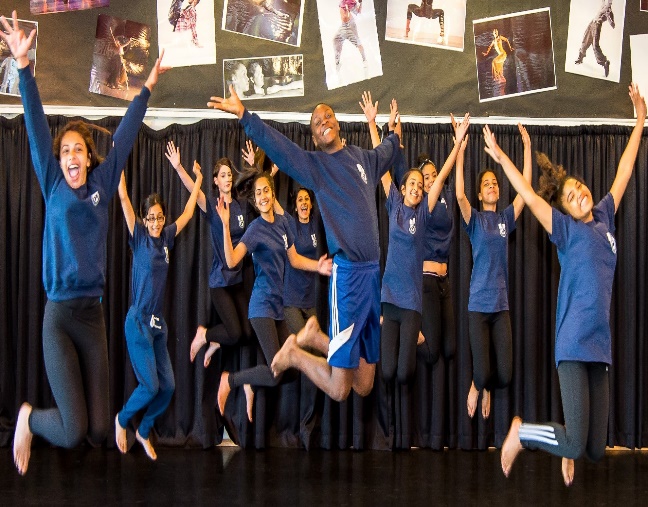 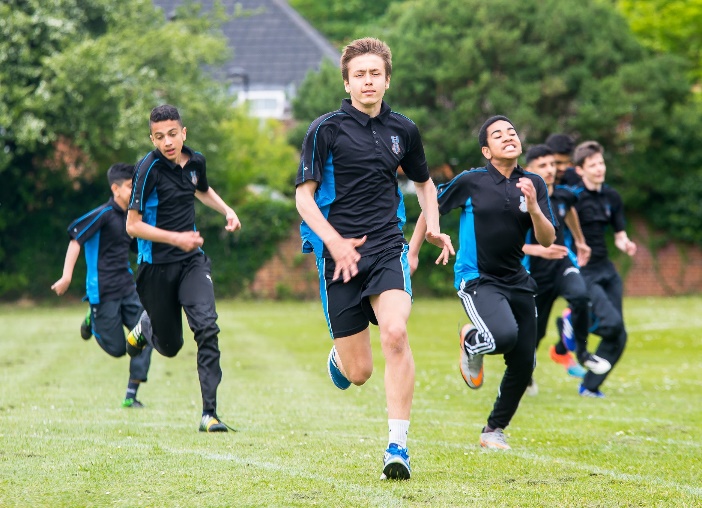 Welcome Thank you for your interest in joining a highly committed staff who want the best for all our students so they are ambitious and hungry for future triumph. Wexham School is welcoming, vibrant and successful and I very much hope that you will join our team as Assistant Leader of Science.  Wexham is a highly regarded and successful non-selective maintained school which was judged to be 'Good' in all categories when inspected by Ofsted in November 2017. The main headlines of our inspection were: The school’s work to promote pupils’ personal development and welfare is outstanding.Professional development for staff is well considered and effective. Many integrated elements of the curriculum contribute to the school’s excellent work to prepare pupils for their lives beyond school. Staff morale is high. Pupils and sixth-form students now make good progress.Pupils are sensible, considerate of others, and get on well together and with staff. Pupils participate enthusiastically in the rich range of extra-curricular activities.Pupils who have special educational needs (SEN) and/or disabilities, including those in the autistic spectrum disorder resource base, receive the best possible physical, educational and emotional support to flourish.Sixth-form students mature into thoughtful young adults, and practically all of them move onto worthwhile study, training or employment.An above-national proportion of students are in education, training or employment after leaving, something that the headteacher rightly believes to be an important outcome.A key ingredient of this success has been the priority placed on creating an environment in which both students and staff have the confidence to flourish. My personal belief is that great schools, that demonstrate continuous or sustained improvement, are built on a foundation of highly qualified and committed staff, which can only be achieved through valuing all staff and investing in their professional development. The school hosts the Slough Schools Sport Network of which I am currently the Chairperson. It supports the schools ethos of outreaching and supporting the local community. As such our sports facilities are excellent. As the Headteacher of Wexham I very much hope you will join me in what are exciting times ahead for the school and the community we serve as we expand from 5 ½ forms of entry to 8, including a multi-million pound building programme which has very recently been completed. If you want to join us then please do read on. I look forward to receiving your application and meeting you in the future. Lawrence Smith – Headteacher The school’s work to promote pupils’ personal development and welfare is outstanding.(Ofsted November 2017)Working at WexhamWorking at WexhamWexham School was awarded the NFER Research Mark in July 2015 following a significant cultural shift to create a vibrant research ethos that is widespread across the school. The school offers a range of research activity involving the great majority of staff and a genuine sense of enthusiasm and passion for enquiry. In our most recent staff survey (June 2019) our provision for staff development was the top rated area of our work. This is crucial for developing the school further and ensuring the very best for our students but also for the well-being and motivation of our staff.  Our staff take part in programmes of professional development such as NPQML and NPQSL. A number of staff are also supported by the school with a Master’s in Education. A partnership with many higher education providers supports this process. We have developed an extensive and personalised CPD/JPD programme with an emphasis on sharing good practice. It is very rare that our INSET days consist of the whole staff being talked at for extensive periods of times! Instead we use these days to specifically provide training opportunities to selected staff whilst majority use their time to continue their research and update practice as a trusted and committed professional. To support this all staff are provided CPD time as part of their timetable in addition to their PPA and Non-Contact time.NQTs, ITT and staff on assessment routes are fully supported as they work towards QTS. Our links with Brunel University’s Teacher Training Department, we are an enhanced partner school, are well developed and assist this process. All staff have generous non-contact time in order for them to be developed and further benefit from mentors and coaches. We share good practice continuously. An open door policy around the school means anyone can observe at any time due to our collaborative and supportive approach. Wexham staff have led on CPD outside of the school at various events, including Local Authority Conferences and at Higher Education providers. Most importantly our staff are friendly, welcoming and encouraging and this is reflected in the children who are fantastic to teach and support as we do everything we can to provide them the best opportunities and inspiration for their futures to be a success. Wexham School Science DepartmentStaffing:Leader of Department and Assistant Leader of Department X1Teacher of Science X4Technicians X2 The department consists of a suite of 8 labs. Two of which are new as part of our expansion project.Science is a large department with a significant commitment at KS5. All students study Biology, Chemistry and Physics at Key Stage Three. All students study either Double Science or the Separate Sciences at Key Stage Four. At Key Stage Five Advanced Levels in Biology, Chemistry and Physics are offered. All courses are popular with students. Professional development for staff is well considered and effective. (Ofsted November 2017)The School The School buildings provide an interesting mix of old and new as the school has expanded over the years. The heart of the school was built in the 1960s and currently administration, the school hall, canteen and our Maths department are housed here. In 2017 the School Hall and main reception areas underwent major refurbishment and now provide a light and modern welcome to the school. The Science and Technology block is a new addition to the school providing excellent specialist accommodation. Art Studios (including an ICT mezzanine area), Drama Theatre and Music are housed in purpose built specialist accommodation providing excellent facilities. A dance studio, media suite and pottery/ceramics are housed in new purpose built accommodation. The recent addition of a new sports hall which also has classrooms and a fitness suite provides excellent facilities alongside our large Astroturf and field. In November 2018 we moved into our new multimillion pound ‘Woodside’ Building. This is a major investment by Slough Borough Council as part of its ambitious school expansion programme. We now have 29 brand new classrooms housing Humanities, English, MFL and our SEN departments. In addition a new student services area was provided and at the very heart of the school a new Library including additional Sixth Form study areas.   The School has well developed partnerships across the Local Authority and community where we lead on PE through the Slough Schools Sports Network based at Wexham. We are currently one of four schools in Slough piloting the ‘Health Champions’ initiative and we also jointly co-host the Borough’s PSCHE network. We are an enhanced partner School to Brunel University which sees our staff working with PGCE students at school but also at Brunel.    The School currently has 800+ students (170 in our Sixth Form). A Resource Base for Autistic Children is attached to the School.  Our current curriculum Many integrated elements of the curriculum contribute to the school’s excellent work to prepare pupils for their lives beyond school. (Ofsted November 2017)Wexham School Assistant Leader of Science Start January (or April) 2020 Wexham School, Norway Drive, Slough, SL2 5QP Salary: MPS/UPS plus London Fringe Allowance plus TLR 2B (£4,653) or 2C (£6,825) depending on experience Wexham School is a friendly and vibrant school with a highly committed staff who want the best for all our students ensuring they are ambitious and hungry for future triumph. We require, for January 2020, a well-qualified and enthusiastic colleague to assist in the leadership of our large and growing science department. Applicants who can offer any of the science subjects are very welcome to apply.We, as a school community, have developed a “can do” attitude through collaboration and effective partnerships. We are proud to be a non-selective secondary school with a sixth form, which Ofsted judged to be ‘Good’ in all categories in November 2017. These are exciting times to join us as we expand the school to take rising student numbers and having recently (Nov 18) moved a substantial part of the school into brand new accommodation. Staff morale is high. (Ofsted November 2017)We are committed to safeguarding and promoting the welfare of children and expect all staff to share this commitment. Applicants must be willing to undergo child protection screening appropriate to the post, including checks with past employers and an enhanced DBS clearance.Closing date:  Wednesday 16th October 2019 @ 12 noonWe reserve the right to interview potential candidates before the close date. To obtain an application pack please download the relevant attachments from our website www.wexhamschool.co.uk where further information can also be found about the school. If you have any other enquiries please contact Anita Brudenall-Jones on 01753 526797 or email recruitment@wexham.slough.sch.uk.In applying for this role please ensure you complete the application form fully, including:A full work history.Naming two referees, one of which must be your current employer. Including a letter/statement of application that must not exceed two sides of A4, this should address areas identified in the Person Specification. Job Description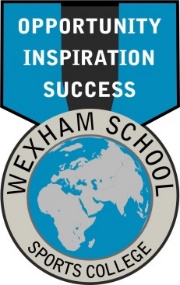 Assistant Leader of ScienceSalary: MPS/UPS plus London Fringe Allowance plus TLR 2B/CLine of Accountability The Assistant Leader for Science will report to the Leader of Department. Line Management The Assistant Leader of Science will line manage and appraise relevant teaching and support staff as outlined in the school structure. Job Purpose Carry out those responsibilities defined by statute with specific reference to the Core Professional Standards, the conditions of Employment of Teachers in the DfE (DCSF) publication ‘School Teachers Pay and Conditions,’ in order to provide a full learning experience and support for students.To actively promote equality of opportunity to provide the best possible education for all its students, taking into account ethnicity, gender, and special educational needs, English as an additional language, disability and emotional needs that may affect learning. To be accountable for student progress and development within the department.To develop and enhance the teaching practice of others both in the department and across the school where relevant.To ensure the provision of an appropriately broad, balanced, and relevant and differentiated curriculum for students in the department, in accordance with the aims of the school and the curricular policies as determined by the governing body and the Head Teacher.To ensure the provision of extra-curricular, enrichment and study support across the subject areas in the department.To potentially have an oversight of a subject, range of subjects or Key Stage in Science. To be accountable for leading, managing and developing subject areas within the department.To communicate and cooperate with individuals or bodies outside of school. Core job functions: Personal ResponsibilityTo implement, adhere to and promote all school policies including those relating to Race Equality, Equal Opportunities and Health and Safety.To attend and lead training and meetings as necessary and cascade any relevant information to relevant staff and stakeholders as appropriate.Be an excellent role model for all members of staff and for students in all aspects of school life. To be an exemplar of all school policies and practices.  In conjunction with the Health and Safety Manager, ensure risk assessments throughout the faculty meet national guidelines and are updated as appropriate. To play a full part in the life of the school community, support its ethos and encourage staff and students to follow this example. To offer guidance and support to colleagues.To support the school in meeting its legal requirements for worship. To continue personal professional development as agreed.Core job functions: Teaching and LearningTo undertake an appropriate programme of teaching in accordance with the duties of a Main Pay Scale teacher.Core job functions:  Operational / Strategic PlanningTo lead the development of appropriate syllabuses, resources, schemes of work, marking policies, assessment and teaching and learning strategies in the department.The day-to-day management, control and operation of course provision within the department, including effective deployment of staff and physical resources for a named subject(s).To actively monitor, follow up on and evaluate student attainment and progress. To work with colleagues to formulate aims, objectives, and strategic plans for the department which have coherence and relevance to the needs of students and to the aims, objectives and strategic plans of the school.To assist with leading and managing the planning function of the department, and to ensure that the planned activities of the department reflect the needs of students within the subject areas, school and department action and achievement plans and the vision of the school.Core Job functions: Curriculum Provision and DevelopmentTo be accountable for the development and delivery of the subject areas, giving specific focus to the development of the specialisms on offer. To assist in leading and managing the process of curriculum development for named subjects to ensure the continued relevance to the needs of students, examining and awarding bodies.To keep abreast of national developments in the subject area, teaching practice and methodology.To actively monitor and respond to curriculum development and initiatives at national, regional and local levels.Quality AssuranceTo ensure the effective operation of quality control systems.To establish and embed the process of setting of targets within the department and develop the effectiveness of teaching and learning styles within the department.To contribute to the school procedures for lesson observation.To implement school quality procedures and to ensure these are adhered to within the department.To monitor and evaluate the department in line with agreed school procedures.Managing ResourcesTo be responsible for ordering and the effective allocation and usage of equipment and materials.To manage the available resources of space, staff, finance and equipment efficiently within the limits, guidelines and procedures of the school, including deploying the budget effectively and maintaining appropriate records.Managing StaffIn conjunction with the Line Manager ensure staff development needs are identified and appropriate training and support is provided.To be responsible for the efficient and effective deployment of any support staff.Pastoral SystemTo be a Form Tutor to an assigned group of students.To promote the personal and academic well-being of individual students and of the Form Tutor group as a whole.To liaise with a Pastoral Leader to ensure the implementation of the school’s Pastoral System.To register students, accompany them to assemblies and encourage their full attendance at all lessons and their participation in other aspects of school life.To alert appropriate staff to problems experienced by students and to make recommendations as to how these may be resolved.To maintain a high standard of students’ behaviour and discipline, within the framework of the school policy and supporting other staff as necessary to enable effective learning to take place. To communicate and liaise effectively with parents and carers regarding the welfare of individual students after consultation with the appropriate staff and to ensure good relationships between school and home.To know the students in your tutor group well in order to provide the appropriate support.To contribute to PSHE, citizenship and enterprise in accordance with school policy.Generic AccountabilitiesTo comply with any reasonable request from a manager to undertake work of a similar level which is not specified in this job description.To be courteous to all individuals and provide a welcoming environment to visitors and telephone callers.Attend daily and weekly meetings, in accordance with school policy and to lead such meetings as required. Attend occasional meetings during evening hours, at weekends or in school holidays, as requiredContribute to whole school assemblies and support other staff with assemblies.This job description is current as at the date shown, but following consultation with you, may be changed by Management to reflect or anticipate changes in the job which are commensurate with the salary and job title.Ensure that the health and safety of all students and staff is promoted and maintained to a high standard at all times in accordance with the school’s relevant policies and procedures.This job description is not your contract of employment, or any part of it. It has been prepared only for the purpose of school organisation and may change either as your contract changes or as the organisation of the school is changed. Nothing will be changed without consultation. This document must not be altered once it has been signed but it will be reviewed annually as part of the performance management process or as appropriate.Key Stage 4Year 9 onwardsCore Subjects – GCSE English, GCSE Maths, GCSE Double Science, PSCHE, PE and then a choice from GCSEs in Geography, RE, History, French, Resistant Materials, Graphics, Textiles, Food Technology, Business, ICT, Art, Dance, Drama, Music, Triple Science, Media, PE and BTEC Sport and accredited alternative courses for example Beauty.Key Stage 5AS or A2 in Art, RE, English, Media, History, Sociology, Maths, Geography, Psychology, Biology, ICT, Chemistry, Economic, Business and BTEC Level 2 and 3 courses in Business, ICT, PE, Travel and Tourism, Applied Science.Safeguarding ChildrenIn accordance with the School’s commitment to follow and adhere to the Department for Education’s  guidance entitled ‘Keeping Children Safe in Education’ (September 2019) and all other relevant guidance and legislation in respect of safeguarding children, you are required to demonstrate your commitment to promoting and safeguarding the welfare of children and young people.  All staff are required to maintain appropriate professional boundaries in relationships with children and with all members of the school community and outside agencies, and exercise sound professional judgment which always focuses upon the best interests of the students and the school.You are required to have enhanced DBS clearance.  You must understand and carry out your duties in accordance with the responsibilities of being in a position of trust and despatch your duty of care appropriately at all times.  You will be expected to present a consistently positive image of the school and uphold public trust and confidence at all times. ConfidentialityDuring the course of your employment you may see, hear or have access to, information on matters of a confidential nature relating to the work of the Wexham School or to the health and personal affairs of pupils and staff.  Under no circumstances should such information be divulged or passed on to any unauthorised person or organisation and you will be required to know when or what information can be shared and in what circumstances it is appropriate to do so.Data ProtectionDuring the course of your employment you will have access to data and personal information that must be processed in accordance with the terms and conditions of the Data Protection Act 1984 and are properly applied to student, staff and school business/information. Freedom of Information The post holder must be aware that any information held by the school in theory could be requested by the public, including emails and minutes of meetings. It is therefore essential that records are accurately recorded and maintained in accordance with the school's policies and procedures.Smoking PolicySmoking is not permitted in any premises or grounds managed by Wexham School. Smoking is not permitted in school vehicles or in any vehicle parked on school premises.Wexham SchoolPerson Specification – Assistant Leader of ScienceWexham SchoolPerson Specification – Assistant Leader of ScienceWexham SchoolPerson Specification – Assistant Leader of ScienceQualifications and Training Qualified Teacher Status Good Honours Degree Recent and relevant continued professional developmentValid driving licence and ability to travel to different sitesEssentialDesirableQualifications and Training Qualified Teacher Status Good Honours Degree Recent and relevant continued professional developmentValid driving licence and ability to travel to different sitesQualifications and Training Qualified Teacher Status Good Honours Degree Recent and relevant continued professional developmentValid driving licence and ability to travel to different sitesQualifications and Training Qualified Teacher Status Good Honours Degree Recent and relevant continued professional developmentValid driving licence and ability to travel to different sitesQualifications and Training Qualified Teacher Status Good Honours Degree Recent and relevant continued professional developmentValid driving licence and ability to travel to different sitesKnowledge Current educational issues, national and local policies, legislation and developments Knowledge and understanding of strategies to improve teaching and learningGood working knowledge of statistical data and ability to transfer data into quantifiable outcomesEffective strategies for achieving high standards of discipline to secure excellent academic progress The role of parents and the community in school improvement and how this can be promoted and developedInnovation in developing and implementing work with studentsEssentialDesirableKnowledge Current educational issues, national and local policies, legislation and developments Knowledge and understanding of strategies to improve teaching and learningGood working knowledge of statistical data and ability to transfer data into quantifiable outcomesEffective strategies for achieving high standards of discipline to secure excellent academic progress The role of parents and the community in school improvement and how this can be promoted and developedInnovation in developing and implementing work with studentsKnowledge Current educational issues, national and local policies, legislation and developments Knowledge and understanding of strategies to improve teaching and learningGood working knowledge of statistical data and ability to transfer data into quantifiable outcomesEffective strategies for achieving high standards of discipline to secure excellent academic progress The role of parents and the community in school improvement and how this can be promoted and developedInnovation in developing and implementing work with studentsKnowledge Current educational issues, national and local policies, legislation and developments Knowledge and understanding of strategies to improve teaching and learningGood working knowledge of statistical data and ability to transfer data into quantifiable outcomesEffective strategies for achieving high standards of discipline to secure excellent academic progress The role of parents and the community in school improvement and how this can be promoted and developedInnovation in developing and implementing work with studentsKnowledge Current educational issues, national and local policies, legislation and developments Knowledge and understanding of strategies to improve teaching and learningGood working knowledge of statistical data and ability to transfer data into quantifiable outcomesEffective strategies for achieving high standards of discipline to secure excellent academic progress The role of parents and the community in school improvement and how this can be promoted and developedInnovation in developing and implementing work with studentsKnowledge Current educational issues, national and local policies, legislation and developments Knowledge and understanding of strategies to improve teaching and learningGood working knowledge of statistical data and ability to transfer data into quantifiable outcomesEffective strategies for achieving high standards of discipline to secure excellent academic progress The role of parents and the community in school improvement and how this can be promoted and developedInnovation in developing and implementing work with studentsKnowledge Current educational issues, national and local policies, legislation and developments Knowledge and understanding of strategies to improve teaching and learningGood working knowledge of statistical data and ability to transfer data into quantifiable outcomesEffective strategies for achieving high standards of discipline to secure excellent academic progress The role of parents and the community in school improvement and how this can be promoted and developedInnovation in developing and implementing work with studentsExperience A proven track record of implementing effective strategies to include and meet the needs of all students to raise achievement.Experience of supporting/mentoring/coaching colleagues to secure school improvement.Experience of initiating and implementing strategies to improve children’s learning and progress.A proven track record of securing high standards of achievement and attainment.  Experience of successful networking with other schools and businesses to enrich the curriculum beyond the classroom.Effective promotion of community links and cohesion to ensure pathways for success for all learnersDemonstrable success in preparing students for public examinationsEssentialDesirableExperience A proven track record of implementing effective strategies to include and meet the needs of all students to raise achievement.Experience of supporting/mentoring/coaching colleagues to secure school improvement.Experience of initiating and implementing strategies to improve children’s learning and progress.A proven track record of securing high standards of achievement and attainment.  Experience of successful networking with other schools and businesses to enrich the curriculum beyond the classroom.Effective promotion of community links and cohesion to ensure pathways for success for all learnersDemonstrable success in preparing students for public examinationsExperience A proven track record of implementing effective strategies to include and meet the needs of all students to raise achievement.Experience of supporting/mentoring/coaching colleagues to secure school improvement.Experience of initiating and implementing strategies to improve children’s learning and progress.A proven track record of securing high standards of achievement and attainment.  Experience of successful networking with other schools and businesses to enrich the curriculum beyond the classroom.Effective promotion of community links and cohesion to ensure pathways for success for all learnersDemonstrable success in preparing students for public examinationsExperience A proven track record of implementing effective strategies to include and meet the needs of all students to raise achievement.Experience of supporting/mentoring/coaching colleagues to secure school improvement.Experience of initiating and implementing strategies to improve children’s learning and progress.A proven track record of securing high standards of achievement and attainment.  Experience of successful networking with other schools and businesses to enrich the curriculum beyond the classroom.Effective promotion of community links and cohesion to ensure pathways for success for all learnersDemonstrable success in preparing students for public examinationsExperience A proven track record of implementing effective strategies to include and meet the needs of all students to raise achievement.Experience of supporting/mentoring/coaching colleagues to secure school improvement.Experience of initiating and implementing strategies to improve children’s learning and progress.A proven track record of securing high standards of achievement and attainment.  Experience of successful networking with other schools and businesses to enrich the curriculum beyond the classroom.Effective promotion of community links and cohesion to ensure pathways for success for all learnersDemonstrable success in preparing students for public examinationsExperience A proven track record of implementing effective strategies to include and meet the needs of all students to raise achievement.Experience of supporting/mentoring/coaching colleagues to secure school improvement.Experience of initiating and implementing strategies to improve children’s learning and progress.A proven track record of securing high standards of achievement and attainment.  Experience of successful networking with other schools and businesses to enrich the curriculum beyond the classroom.Effective promotion of community links and cohesion to ensure pathways for success for all learnersDemonstrable success in preparing students for public examinationsExperience A proven track record of implementing effective strategies to include and meet the needs of all students to raise achievement.Experience of supporting/mentoring/coaching colleagues to secure school improvement.Experience of initiating and implementing strategies to improve children’s learning and progress.A proven track record of securing high standards of achievement and attainment.  Experience of successful networking with other schools and businesses to enrich the curriculum beyond the classroom.Effective promotion of community links and cohesion to ensure pathways for success for all learnersDemonstrable success in preparing students for public examinationsExperience A proven track record of implementing effective strategies to include and meet the needs of all students to raise achievement.Experience of supporting/mentoring/coaching colleagues to secure school improvement.Experience of initiating and implementing strategies to improve children’s learning and progress.A proven track record of securing high standards of achievement and attainment.  Experience of successful networking with other schools and businesses to enrich the curriculum beyond the classroom.Effective promotion of community links and cohesion to ensure pathways for success for all learnersDemonstrable success in preparing students for public examinationsSkills Highly effective oral and written communication skillsGood analytical skills, being able to synthesise complex information, summarise, draw appropriate conclusions and make decisionsAn effective and inspirational classroom teacher with a proven record of student success irrespective of the students’ needs or backgroundsAbility to empower students who have been disengaged from learning to achieve successEffective behaviour management skills which empowers young people to manage their behaviour more appropriatelyExcellent interpersonal and people skills to lead, inspire, motivate and support students and colleagues successfullyExceptional ICT, organisational and administrative skillsEssentialDesirableSkills Highly effective oral and written communication skillsGood analytical skills, being able to synthesise complex information, summarise, draw appropriate conclusions and make decisionsAn effective and inspirational classroom teacher with a proven record of student success irrespective of the students’ needs or backgroundsAbility to empower students who have been disengaged from learning to achieve successEffective behaviour management skills which empowers young people to manage their behaviour more appropriatelyExcellent interpersonal and people skills to lead, inspire, motivate and support students and colleagues successfullyExceptional ICT, organisational and administrative skillsSkills Highly effective oral and written communication skillsGood analytical skills, being able to synthesise complex information, summarise, draw appropriate conclusions and make decisionsAn effective and inspirational classroom teacher with a proven record of student success irrespective of the students’ needs or backgroundsAbility to empower students who have been disengaged from learning to achieve successEffective behaviour management skills which empowers young people to manage their behaviour more appropriatelyExcellent interpersonal and people skills to lead, inspire, motivate and support students and colleagues successfullyExceptional ICT, organisational and administrative skillsSkills Highly effective oral and written communication skillsGood analytical skills, being able to synthesise complex information, summarise, draw appropriate conclusions and make decisionsAn effective and inspirational classroom teacher with a proven record of student success irrespective of the students’ needs or backgroundsAbility to empower students who have been disengaged from learning to achieve successEffective behaviour management skills which empowers young people to manage their behaviour more appropriatelyExcellent interpersonal and people skills to lead, inspire, motivate and support students and colleagues successfullyExceptional ICT, organisational and administrative skillsSkills Highly effective oral and written communication skillsGood analytical skills, being able to synthesise complex information, summarise, draw appropriate conclusions and make decisionsAn effective and inspirational classroom teacher with a proven record of student success irrespective of the students’ needs or backgroundsAbility to empower students who have been disengaged from learning to achieve successEffective behaviour management skills which empowers young people to manage their behaviour more appropriatelyExcellent interpersonal and people skills to lead, inspire, motivate and support students and colleagues successfullyExceptional ICT, organisational and administrative skillsSkills Highly effective oral and written communication skillsGood analytical skills, being able to synthesise complex information, summarise, draw appropriate conclusions and make decisionsAn effective and inspirational classroom teacher with a proven record of student success irrespective of the students’ needs or backgroundsAbility to empower students who have been disengaged from learning to achieve successEffective behaviour management skills which empowers young people to manage their behaviour more appropriatelyExcellent interpersonal and people skills to lead, inspire, motivate and support students and colleagues successfullyExceptional ICT, organisational and administrative skillsSkills Highly effective oral and written communication skillsGood analytical skills, being able to synthesise complex information, summarise, draw appropriate conclusions and make decisionsAn effective and inspirational classroom teacher with a proven record of student success irrespective of the students’ needs or backgroundsAbility to empower students who have been disengaged from learning to achieve successEffective behaviour management skills which empowers young people to manage their behaviour more appropriatelyExcellent interpersonal and people skills to lead, inspire, motivate and support students and colleagues successfullyExceptional ICT, organisational and administrative skillsSkills Highly effective oral and written communication skillsGood analytical skills, being able to synthesise complex information, summarise, draw appropriate conclusions and make decisionsAn effective and inspirational classroom teacher with a proven record of student success irrespective of the students’ needs or backgroundsAbility to empower students who have been disengaged from learning to achieve successEffective behaviour management skills which empowers young people to manage their behaviour more appropriatelyExcellent interpersonal and people skills to lead, inspire, motivate and support students and colleagues successfullyExceptional ICT, organisational and administrative skillsPersonal Qualities Consistently demonstrate the behaviours expected by virtue of being a person in a position of trustCommitted to undertaking professional training and assist with the professional development of othersDemonstrate reliability and integrity and lead by example Can hold others to account by insisting on high standards and a desire to continuously improve and developBe tolerant and possess a calmness when working with others to develop team work A genuine concern to secure the educational progress of students irrespective of their background or ethnicityEssentialDesirablePersonal Qualities Consistently demonstrate the behaviours expected by virtue of being a person in a position of trustCommitted to undertaking professional training and assist with the professional development of othersDemonstrate reliability and integrity and lead by example Can hold others to account by insisting on high standards and a desire to continuously improve and developBe tolerant and possess a calmness when working with others to develop team work A genuine concern to secure the educational progress of students irrespective of their background or ethnicityPersonal Qualities Consistently demonstrate the behaviours expected by virtue of being a person in a position of trustCommitted to undertaking professional training and assist with the professional development of othersDemonstrate reliability and integrity and lead by example Can hold others to account by insisting on high standards and a desire to continuously improve and developBe tolerant and possess a calmness when working with others to develop team work A genuine concern to secure the educational progress of students irrespective of their background or ethnicityPersonal Qualities Consistently demonstrate the behaviours expected by virtue of being a person in a position of trustCommitted to undertaking professional training and assist with the professional development of othersDemonstrate reliability and integrity and lead by example Can hold others to account by insisting on high standards and a desire to continuously improve and developBe tolerant and possess a calmness when working with others to develop team work A genuine concern to secure the educational progress of students irrespective of their background or ethnicityPersonal Qualities Consistently demonstrate the behaviours expected by virtue of being a person in a position of trustCommitted to undertaking professional training and assist with the professional development of othersDemonstrate reliability and integrity and lead by example Can hold others to account by insisting on high standards and a desire to continuously improve and developBe tolerant and possess a calmness when working with others to develop team work A genuine concern to secure the educational progress of students irrespective of their background or ethnicityPersonal Qualities Consistently demonstrate the behaviours expected by virtue of being a person in a position of trustCommitted to undertaking professional training and assist with the professional development of othersDemonstrate reliability and integrity and lead by example Can hold others to account by insisting on high standards and a desire to continuously improve and developBe tolerant and possess a calmness when working with others to develop team work A genuine concern to secure the educational progress of students irrespective of their background or ethnicityPersonal Qualities Consistently demonstrate the behaviours expected by virtue of being a person in a position of trustCommitted to undertaking professional training and assist with the professional development of othersDemonstrate reliability and integrity and lead by example Can hold others to account by insisting on high standards and a desire to continuously improve and developBe tolerant and possess a calmness when working with others to develop team work A genuine concern to secure the educational progress of students irrespective of their background or ethnicity